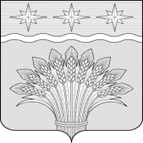 КЕМЕРОВСКАЯ ОБЛАСТЬ – КУЗБАСССовет народных депутатов Юргинского муниципального округапервого созывашестьдесят четвертое заседаниеРЕШЕНИЕот 23 мая 2024 года № 307 – НАОб установлении дополнительных оснований признаниябезнадежной к взысканию задолженности по местным налогамВ соответствии с пунктом 3 статьи 59 Налогового кодекса Российской Федерации, руководствуясь статьей 16 Федерального закона от 06.10.2003 №131-ФЗ «Об общих принципах организации местного самоуправления в Российской Федерации», Уставом Юргинского муниципального округа, с целью снижения задолженности бюджета Юргинского муниципального округа, Совет народных депутатов Юргинского муниципального округаРЕШИЛ:1.Установить дополнительные основания признания безнадежной к взысканию задолженности физических лиц по местным налогам:– наличие задолженности по налогу на имущество физических лиц, земельному налогу в размере до 100 рублей (включительно) по каждому налогу, образовавшейся до 01января 2023 года.2. Настоящее решение опубликовать в газете «Юргинские ведомости» и разместить в информационно–телекоммуникационной сети «Интернет» на официальном сайте администрации Юргинского муниципального округа.3. Настоящее решение вступает в силу с момента его опубликования в газете «Юргинские ведомости».4. Контроль за исполнением настоящего решения возложить на постоянную комиссию Совета народных депутатов Юргинского муниципального округа первого созыва по бюджету, налогам, финансовой и экономической политике.Председатель Совета народных депутатовЮргинского муниципального округа 					               И. Я. БережноваГлава Юргинского муниципального округа				             Д. К. Дадашов23 мая 2024 года